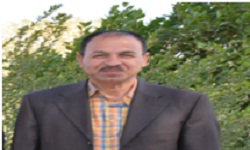 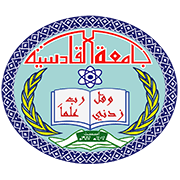     جامعة القادسية                                             (((السيرة الذاتية)))الـبـيـانـات الـشـخـصـيـةالتعليم/ المؤهلات الـعـلـمـيةمعلومات وظيفية المناصب :الالقاب العلمية المحاضرات الدراسية التشكرات التاليف والترجمة المؤتمرات العلمية  والندوات والمشاركات الاكاديمية روابط المواقع البحثية الدورات البحوث المنشورة الاسم الثلاثي واللقب مكي محمد حسون المحنةعنوان السكن : الدغارة /حي الحريةالتولد ومسقط الرأس : 1/2/1965رقم الموبايل :07827852461هوية الأحوال المدنية : 895212البريد الالكتروني:الشهادة التخصصالجامعةسنة التخرجبكلوريوساللغة العربية وادابهاالقادسية/كلية الاداب3/7/1994ماجستيرادب حديثالقادسية/كلية الاداب17/7/2013تاريخ أول تعيين في دوائر الدولة 3/4/2000تاريخ المباشرة في التعليم العالي 4/4/2000تاريخ المباشرة في جامعة القادسية 3/4/2000تالمنصب خلال الفترةخلال الفترةتالمنصب منالى1مسؤول وحدة المكتبة /كلية التقانات الاحيائية2014لحد الان2اللقب العلميتاريخ الحصول عليه اللقب العلميتاريخ الحصول عليه مدرس مساعد22/2/2014تالمحاضرات تالمحاضرات 1اللغة العربية العامة2ادب جاهلي/كلية الادابتكتاب الشكر تكتاب الشكر عدد ثمانية كتب شكرتنوع المؤلفتنوع المؤلفتاسم المؤتمر او الندوةتاسم المؤتمر او الندوةعدد اربعة ندواتالموقع الرابط الموقع الرابط Google scholarResearch gateوهكذا لبقية المواقع المشترك بهاتالدورة مكان الدورة 1سلامة اللغة العربيةكلية التقانات الاحيائيةتاسم البحثاسم المجلة العددالمجلدالسنة رابط البحث1جماليات النثر الفنيمجلة كلية التربية الاساسية/جامعة بابل17120132اللغة الواصفة في رواية البحث عن وليد مسعودمجلة كلية التربية الاساسية/جامعة بابل30120163جماليات بنية النص الدرامي الموجه للاطفالمجلة القادسية في الاداب والعلوم التربوية 21312016